FamilienlebenMomentan sind wir alle in einer neuen Situation. Jeder muss wegen des Corona-Virus zu Hause bleiben. Jede Familie verbringt zusammen den Tag in der gemeinsamen Wohnung. Man darf sich nicht mehr mit Freund*innen treffen.Daher ist es wichtig den Tag mit seiner Familie zu planen. Hier geben wir Ihnen Materialien und Ideen um den Tag mit Ihrer Familie zu gestalten.Wichtig ist:Auf diesen Internetseiten kann Ihr Kind Fernsehen gucken und dabei etwas LernenZDF Wissen/ Schulersatzprogrammhttps://www.zdf.de/wissen/schulersatzprogramm-100.html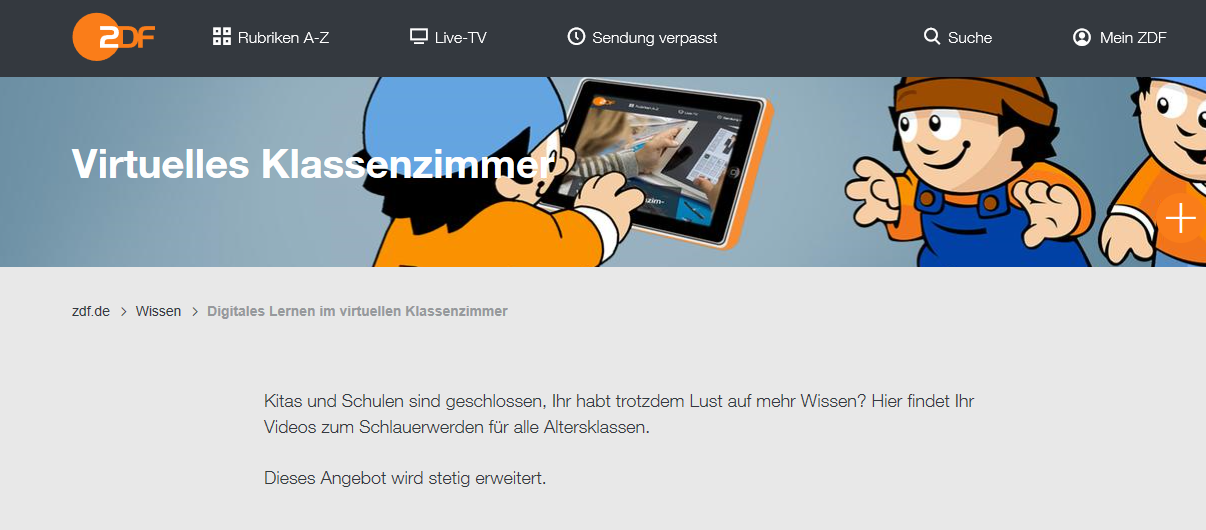 WDR Die Sendung mit der Maushttps://www.wdrmaus.de/aktuelle-sendung/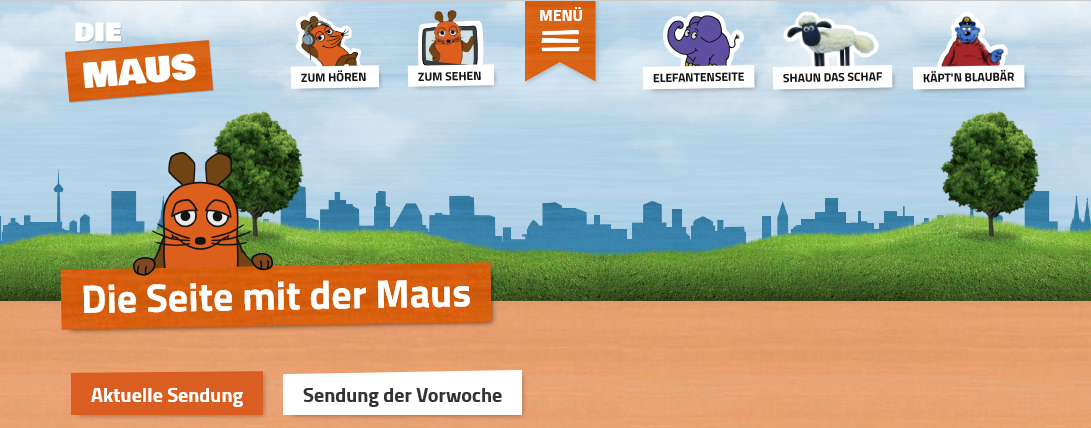 Kika Mediathekhttps://www.kika.de/gemeinsam-zuhause/gemeinsam-zuhause-102.html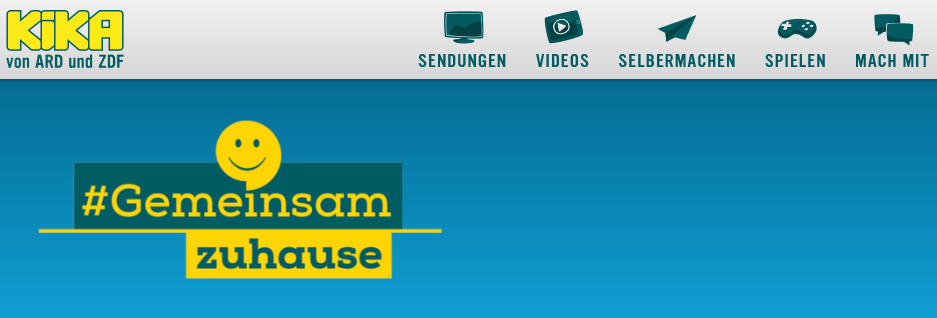 Knete zum selber machenAnleitung:Die Anleitung finden Sie auch auf youtube: https://www.youtube.com/watch?time_continue=91&v=MFrzjTRxyWI&feature=emb_titleRezept-Ideen zum Backen mit Ihren KindernEinfache MüsliriegelZubereitung:Den Ofen auf 150 Grad vorheizenDie Bananen mit einer Gabel zerdrückenAlle Zutaten in einer Schüssel vermischen und mit den Händen fest kneten.Riegel formenCa. 7 min. backenNutella-EisZutaten:3 Esslöffel Nutella300ml flüssige Sahne1 großes EiUnd so geht’s:Verrühre das Ei und das Nutella in einer Schüssel. Am besten funktioniert das mit einem Mixer.Danach wird die Sahne dazu geschüttet. Alles muss gut verrührt werden.Zum Schluss muss die Masse in einem Gefrierbeutel oder leeren Behälter eingefroren werden.Fertig  Polizeiauto basteln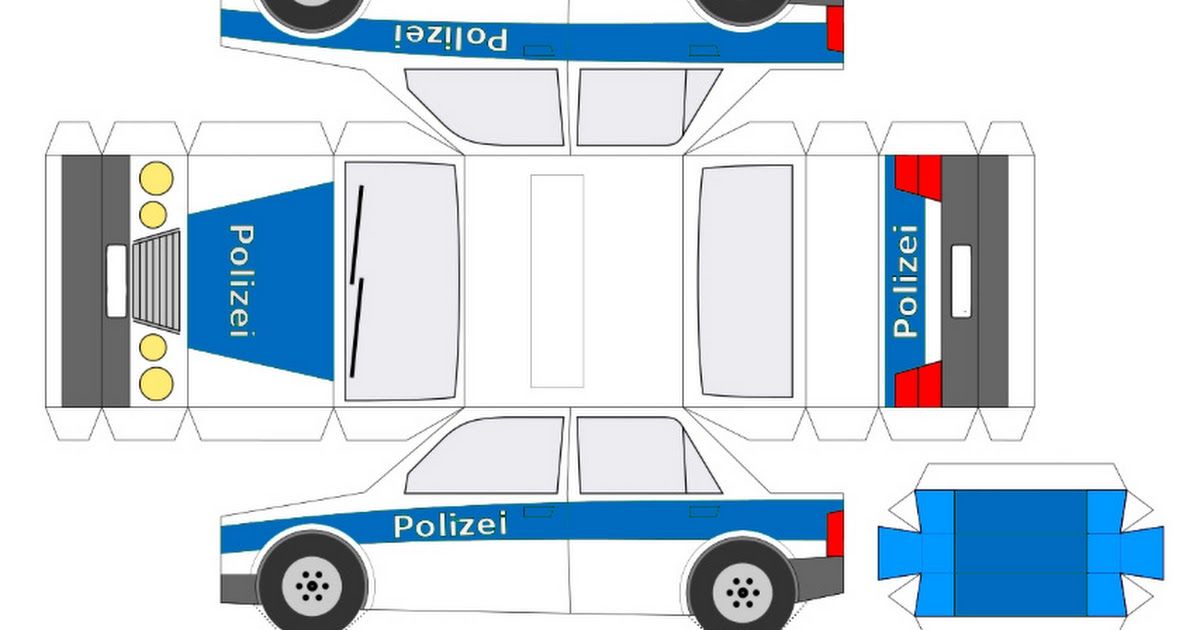 Upcycling mit alten KleidungsstückenHaarband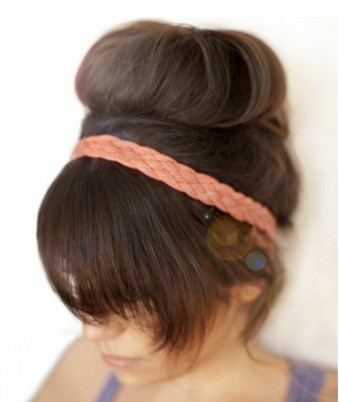 https://www.watson.ch/leben/do%20it%20yourself/880940937-16-ideen-was-du-aus-deinen-alten-kleidern-machen-kannst-nein-keine-lumpen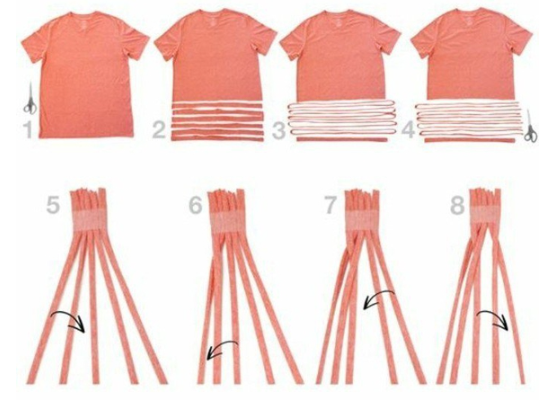 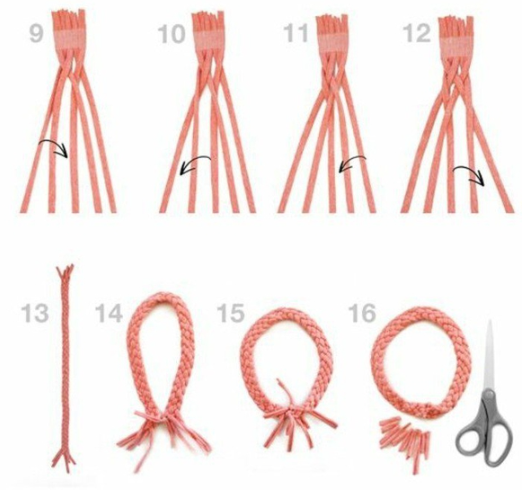 Tragebeutel aus Kinder-T-Shirt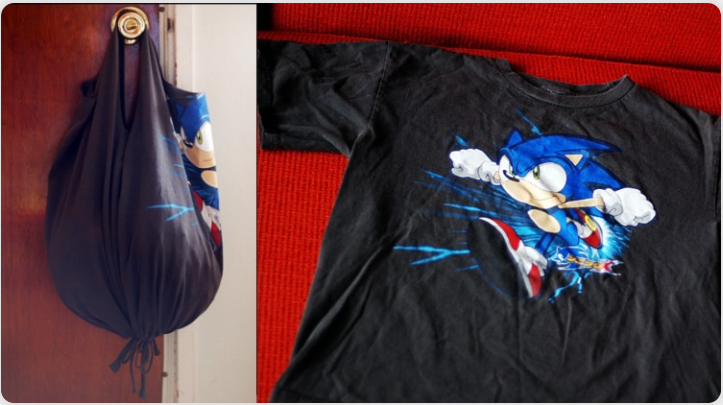 Anleitung: 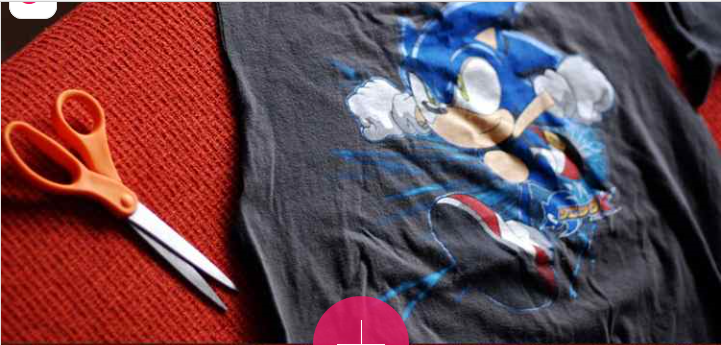 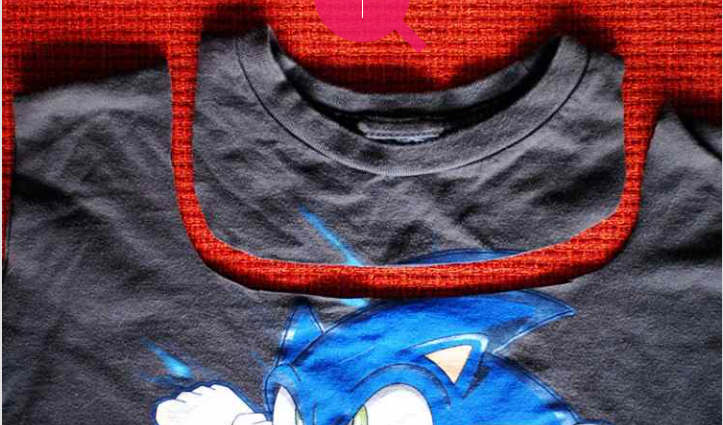 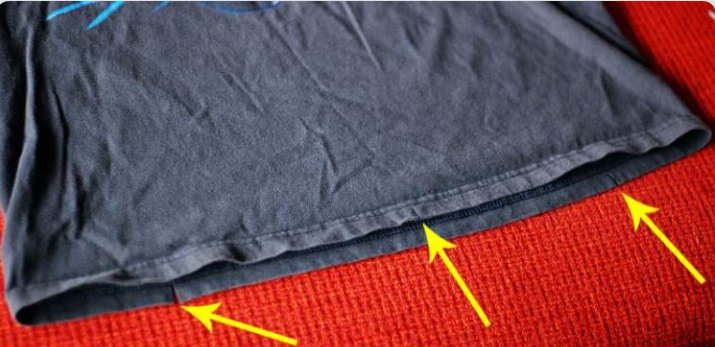 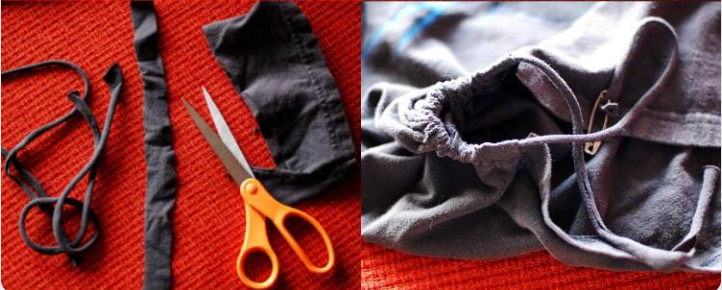 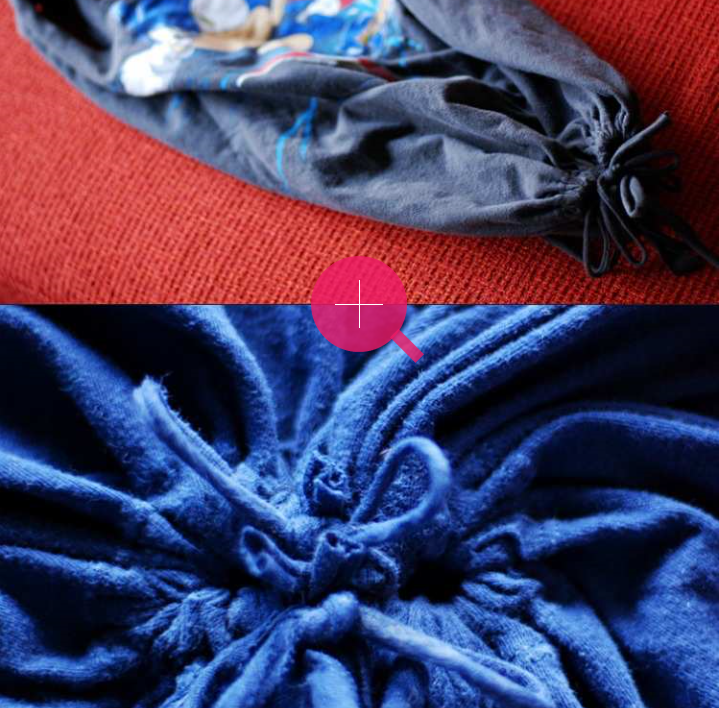 https://deavita.com/selber-basteln/upcycling-kleidung-ideen-t-shirts.htmlAbschminkpads aus alten Stoffresten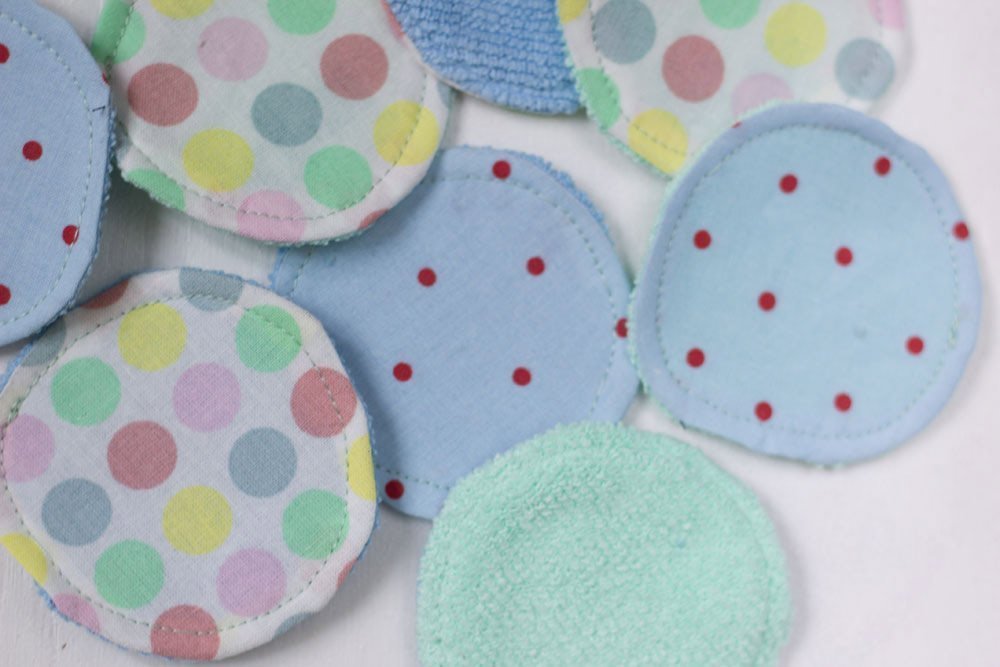 Anleitung: 	1. Stelle die Tasse auf das Handtuch und zeichne mit dem Stift einen Kreis.		2. Schneide den Kreis aus. Das gleiche machst du mit dem T-Shirt.		3. Wenn du beide Kreise ausgeschnitten hast, kannst du sie mit Nadel 		    und Faden an den Rändern zusammennähen. Am besten eignet sich ein 		    Zick-Zack-Stich. Hier gibt es eine Videoanleitung: https://www.youtube.com/watch?v=wLv5bDmziOM 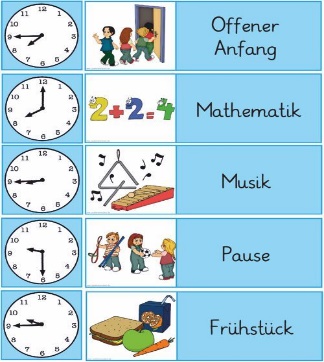 Eine Tagesstruktur einhalten, beispielsweise durch feste Zeiten: -zu denen gegessen wird                        -gelernt wird, oder                         -gespielt wird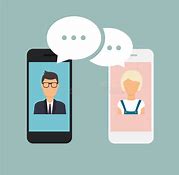 Bleiben Sie mit der Familie und Freund*innen per Telefon und Videochat in Kontakt.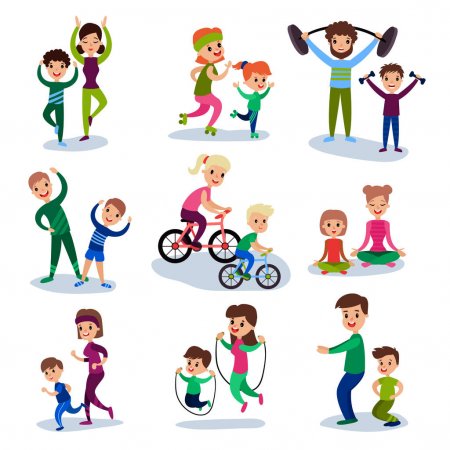 Seien Sie körperlich aktiv, auch mit ihren Kindern.             Sie dürfen noch mit Ihrer Familie spazieren gehen/                  Fahrrad fahren.Sport können Sie auch zu Hause mit Hilfe von Youtube-Videos machen.       https://www.youtube.com/watch?v=o7eGBBljckY       https://www.youtube.com/watch?v=PQmX9wpvtkg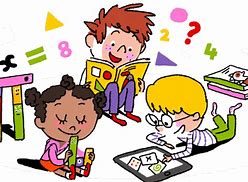 Helfen Sie Ihren Kindern Lernziele zu setzen. Unterstützen Sie Ihre Kinder dabei Schulaufgaben zu machen.Erklären Sie Ihren Kindern die aktuelle Situation.Mit diesem Rezept können Sie mit ihren Kindern selbst Knete herstellen.Mit der Knete können ihre Kinder spielen, Figuren bauen, kreativ sein.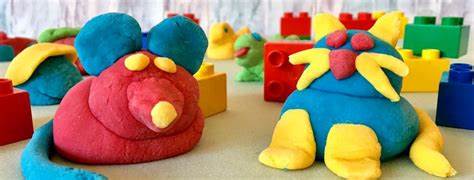 Rezept:1 Tasse (250 ml) lauwarmes Wasser4 Tassen (1000 ml oder ca. 750 g) Weizenmehl 1,5 Tassen (375 ml oder ca. 500 g) Salz 2 Esslöffel neutrales Pflanzenöl (z.B. Sonnenblumenöl) Lebensmittelfarben oder andere Färbemittel nach Belieben 1 große Schüssel 4 kleine Schüsseln (für 4 Farben)

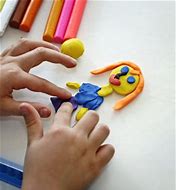 Mehl und Salz in einer Schüssel gut vermischen Wasser gleichmäßig auf 4 kleine Schüsseln verteilen (¼ Tasse je Schüssel)Unterschiedliche Farben zu jeder Schüssel hinzugeben Öl gleichmäßig auf alle Schüsseln verteilen (½ Esslöffel je Schüssel) Das Mehl-Salz-Gemisch in vier gleiche Teile teilen und einen Teil in jede Schüssel geben Alle vier Mischungen gut verrühren Arbeitsfläche mit Mehl bestäuben und die Knetmasse nacheinander gut durchkneten wie Brotteig, bis sie eine geschmeidige Konsistenz hat.

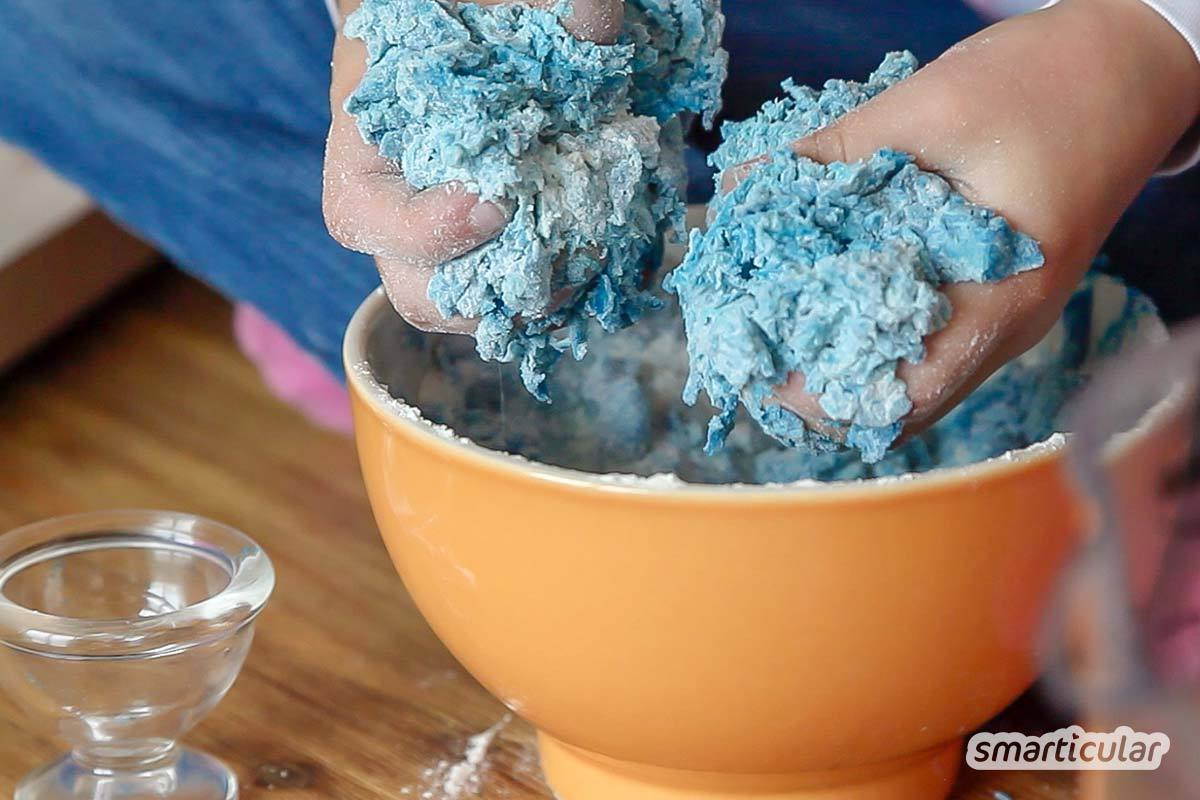 Zutaten:250g Haferflocken2 Bananen2 Esslöffel Nüsse2 Esslöffel Rosinen1 Esslöffel HonigZimt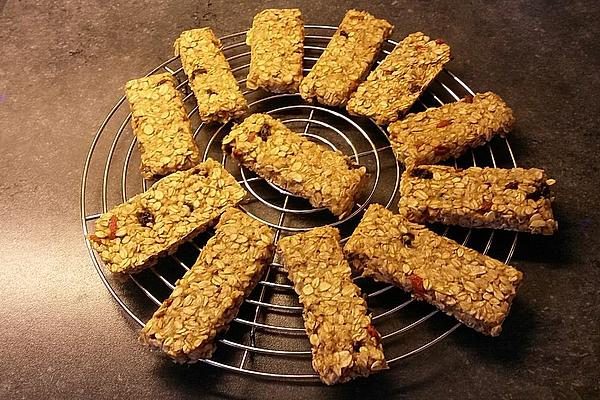 